Vice-Chair
Jones, Brian W.

Members
Allen, Benjamin
Borgeas, Andreas
Caballero, Anna M.
Hertzberg, Robert M.
Hueso, Ben
Jackson, Hannah-Beth
Monning, Bill
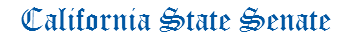 NATURAL RESOURCES AND WATER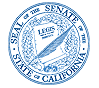 HENRY STERN CHAIRChief Consultant
William Craven

Principal Consultant
Dennis O'Connor

Consultant
Sydney Chamberlin
Katharine Moore

Committee Assistant
Patricia Hanson
State Capitol Room 5046
(916) 651-4116
AGENDATuesday, April 23, 2019 
9 a.m. -- Room 112(Please note time change)AGENDATuesday, April 23, 2019 
9 a.m. -- Room 112(Please note time change)AGENDATuesday, April 23, 2019 
9 a.m. -- Room 112(Please note time change)MEASURES HEARD IN FILE ORDER1.SB 130GalgianiFire prevention grants: cities in very high fire hazard severity zones: emergency fire siren warning system.2.SB 200MonningSafe and Affordable Drinking Water Fund.3.SB 247DoddWildland fire prevention: vegetation: management.4.SB 253DoddCannella Environmental Farming Act of 1995: Environmental Farming Incentive Program. 5.SB 402BorgeasVehicles: off-highway vehicle recreation: County of Inyo.6.SB 442DoddState parks: resource exploitation exceptions: scientific research permits and commercialization permits.7.SB 454CaballeroState Water Resources Control Board: Administrative Hearing Office: fees.8.SB 462SternCommunity colleges: Forestland Restoration Workforce Program.9.SB 474SternDepartment of Water Resources: appropriations of water.10.SB 507AtkinsSan Diego Unified Port District: territory held in trust.11.SB 515CaballeroCalifornia Renewables Portfolio Standard Program: bioenergy renewable feed-in tariff.12.SB 551JacksonOil and gas: decommissioning, cleanup, and remediation: costs.13.SB 584MoorlachElectricity: undergrounding of electrical wires.(Urgency)14.SB 668RubioFire hydrants: water suppliers: regulations.15.SB 682AllenClimate change: radiative forcing management climate accounting protocol.16.SB 779Natural Resources and WaterAppropriation of water: change of point of diversion, place of use, or purpose of use.17.SB 785Natural Resources and WaterPublic resources: parklands, freshwater resources, and coastal resources: off-highway motor vehicles: public lands.